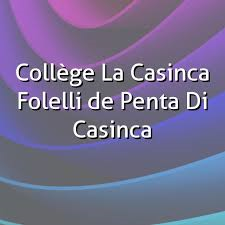 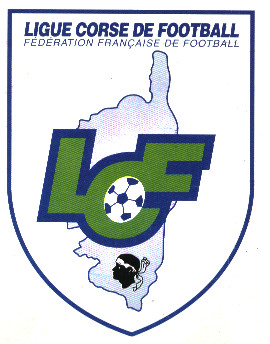 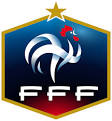 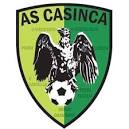 ANNÉE SCOLAIRE 2018/2019 Du Football au Collège - C’est possible !Au collège de la Casinca, à Folelli avec sa section scolaire sportive.  Depuis la rentrée 2016, la Section Sportive propose une  scolarité normale (6ème, 5ème , 4ème ) avec des horaires aménagées permettant de s’entrainer 2 fois par semaine dans le temps scolaire.Mr. BOSREDON professeur d’EPS et responsable de la Section Scolaire Sportive du collège de la CASINCA, Mr SBAIZ éducateur à l’AS CASINCA et Mme SULMONI Principale du Collège s’occupent du suivi.SECTION FOOT-BALL COLLEGE H.TOMASI de la CASINCAPRÉSENTATION La section sportive du collège de Folelli existe depuis 2016. Cette section est agréée par l’Education Nationale (circulaire n°96-291 du 13 décembre 1996) et fonctionne en partenariat avec la ligue Corse de Football. Elle offre la possibilité aux élèves d’atteindre un bon niveau de pratique et permet de concilier études et pratiques sportives renforcées. LES OBJECTIFS PEDAGOGIQUES DE LA FORMATION  S’appuyer sur le sport afin de donner des règles de travail, le goût de l’effort et de faire émerger une volonté manifeste de progresser et de s’améliorer.  Développer chez les élèves l’autonomie et la prise de responsabilité (joueurs, jeunes arbitres officiels, organisateurs, éducateurs) Permettre aux élèves rencontrant quelques difficultés de se valoriser grâce à une activité dans laquelle ils seront en situation de réussite.  Permettre aux jeunes joueurs d’accéder en 2 ou 3 ans à une maîtrise des fondamentaux techniques et tactiques du Football.  Proposer aux jeunes joueurs une approche du Football différente de celle vécue dans les clubs mais en concertation permanente avec ceux-ci dans l’optique d’un travail plus efficace, observation de matches, communication).  La section sportive scolaire peut préparer au concours d’entrée au Pôle espoirs Football de la Corse. LE SUIVI SCOLAIRE ET TECHNIQUE La section sportive est placée sous l’autorité du chef d’établissement. Le suivi scolaire est assuré par le conseil de classe. La partie technique est assurée par des professeurs d’EPS titulaire du brevet d’entraineur et par un intervenant du club partenaire de l’AS Casinca. ENGAGEMENT La section sportive football du collège de la Casinca est une matière à part entière. Le fait d’être admis dans cette section engage l’élève pour 1 ou 2 ans (6° et 5°). Chaque Elève verra son dossier étudié chaque année. L’équipe éducative du collège peut décider de ne pas reconduire un élève d’une année sur l’autre. Un élève ne pourra abandonner la section sauf cas exceptionnel. Il devra s’inscrire (inscription obligatoire) et participer aux différentes épreuves et championnats organisés (3 rencontres inter sections et cross) par l’association sportive dans le cadre de l’UNSS. AMÉNAGEMENT HORAIRE Ces classes bénéficient d’un aménagement horaire compatible avec un suivi normal de la scolarité. Les élèves heures de la section sportive n’empiètent pas sur l’horaire obligatoire d’EPS. Les élèves sont libérés deux après-midi par semaine à 14h35, le lundi et /ou le mardi et le jeudi pour suivre 2 entraînements d’une heure trente.► 2 entrainements / semaine de 14H45 à 16H20 au stade de Folelli (Lundi ou Mardi et Jeudi, 6èmes, 5èmes , 4 èmes) ► Entrainement spécifique gardien.► Suivi médical (visite chez un médecin spécialiste du sport Mr FRAU à Furiani). ►Rencontres inter sections (BASTIA / AJACCIO / CALVI).Le recrutement pour l’année scolaire 2018 / 2019 ► Les élèves nés en 2007/ 2008 pour les 6èmes (2 entrainements).► Les élèves nés en 2006/ 2007 pour les 5èmes (2 entrainements). ► Les élèves nés en 2005/ 2006 pour les 4 èmes (2 entrainements). L’examen aura lieu le  Jeudi 31 Mai 2018 à 17h00 au Stade de Folelli (Se présenter à 16H45 muni de son équipement complet : crampons, protèges tibias).LE CONCOURS :  TESTS TECHNIQUES ET PHYSIQUES  EXAMEN DU DOSSIER SCOLAIRE  EXAMEN DU DOSSIER MEDICAL DOSSIER D’INSCRIPTION :  Fiche d’inscription ci-après  Bulletins scolaires des 1er et 2ème trimestres  Un certificat d’aptitude au foot de compétition  3 enveloppes timbrées avec l’adresse du responsable légal de l’élève  Une photo d’identité du candidat Le dossier devra être déposé au secrétariat du Collège H.Tomasi de Folelli  route de San Pellegrino BP 13 20213 Penta-di-Casinca au plus tard le mardi 29 mai 2018. NOM :………………………………………..Prénom :……………………………………… N° de Tél. :…………………………………….. Date de naissance :………………………Club : ……………...…….Poste :………………..…. Situation scolaire présumée en Septembre 2018 classe de : ……………………………. Langue vivante 1 :………………………....Langue vivante 2 :………………………….. Régime de l’élève : ½ pensionnaire : externe : (cochez la case correspondante) Etablissement scolaire présumé en Septembre 2018 …………………………………… NOM :(représentant légal de l’élève) :………………………...…………….Prénom :………..….……………………demande l’inscription de mon fils (ma fille) au concours de recrutement d’élèves de la Section Sportive au collège H. Tomasi de Folelli pour l’année scolaire 2018/2019.Renseignements sportifs : Club...................................... Nombre d’années de pratique .......................Niveau de l’équipe ou joue la(le) candidat : ...................................... Droitier ou gaucher Poste principal................................................Poste secondaire ..................................................... Nom de l’entraineur.........................................numéro de téléphone............................................ Fait à ……………………………..Le…………………………. Signature : Renseignements : Collège H.Tomasi Tél. : 04.95.59.70.50.  Mail : ce.7200160l@ac-corse.frProfesseur d’EPS au collège Mr BOSREDON Tél. : 06.17.53.15.71 Educateur AS Casinca Mr SBAIZ 06.16.93.53.57 Ligue Corse de Football Tél. : 04.95.30.14.90.  